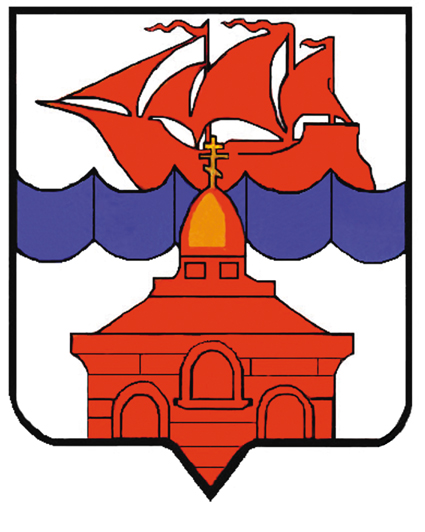 РОССИЙСКАЯ  ФЕДЕРАЦИЯКРАСНОЯРСКИЙ КРАЙТАЙМЫРСКИЙ ДОЛГАНО-НЕНЕЦКИЙ МУНИЦИПАЛЬНЫЙ РАЙОНАДМИНИСТРАЦИЯ СЕЛЬСКОГО ПОСЕЛЕНИЯ ХАТАНГАПОСТАНОВЛЕНИЕО внесении изменений в Постановление администрации сельского поселения Хатанга от 20.01.2011 года № 017-П «Об утверждении Положения о порядке субсидирования на цели возмещения расходов по перевозке отдельных категорий населения автомобильным транспортом (автобус) в с. Хатанга на 2011 год»Рассмотрев требование прокурора  Таймырского Долгано-Ненецкого района 16.11.2011 года № 4-7-23-1-2011 «Об изменении нормативного правового акта с целью исключения выявленного коррупционного фактора», руководствуясь Постановлением Конституционного Суда РФ от 17.06.2004 г. № 12-п «По делу о проверке конституционности пункта 2 статьи 155, пунктов 2 и 3 статьи 156 и абзаца двадцать второго статьи 283 Бюджетного кодекса Российской Федерации в связи с запросами Администрации Санкт-Петербурга, Законодательного Собрания Красноярского края, Красноярского краевого суда и Арбитражного суда Республики Хакасия",ПОСТАНОВЛЯЮ:Внести в приложение №1 к Постановлению администрации сельского поселения Хатанга от 20.01.2011 года № 017-П «Об утверждении Положения о порядке субсидирования на цели возмещения расходов по перевозке отдельных категорий населения автомобильным транспортом (автобус) в с. Хатанга на 2011 год»  (далее – Постановление) следующие изменения:в пункте 7 слова «и иные документы по требованию Администрации» исключить.Внести в приложение 1 к Положению о порядке субсидирования на цели возмещения расходов по перевозке отдельных категорий населения автомобильным транспортом (автобус) в с. Хатанга на 2011 год, утвержденному Постановлением, следующие изменения:в подпункте 7 пункта 2.1 раздела 2 слова «и иные документы по требованию Администрации» исключить.Настоящее Постановление вступает в силу со дня подписания и подлежит обязательному опубликованию.Контроль за исполнением настоящего Постановления оставляю за собой.Руководитель администрациисельского поселения Хатанга                                                                            Н.А. Клыгина 21 ноября .                                                           №  138 -П